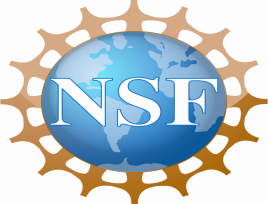 Biological Sciences Advisory Committee Members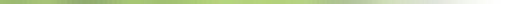 Dr. Jonas S. Almeida     Director Informatics DivisionDepartment of PathologyUniversity of Alabama at Birmingham619 19th Street S.Birmingham, AL  35249-7331Email: jalmeida@mathbiol.orgOff/Fax: (205) 975-8160Current Appointment Term: 10/10-9/13Dr. David J. AsaiDirectorPrecollege and Undergraduate Science EducationHoward Hughes Medical Institute4000 Jones Bridge RoadChevy Chase, MD  20815Email: asaid@hhmi.orgOff/Fax: (301) 215-8874Current Appointment Term: 3/11-3/14Dr. Juliette B. BellProvost and Vice President for Academic AffairsE-mail: jbell@centralstate.edu Off/Fax: (937) 376-6431/376-6445Current Appointment Term: 4/09-4/12Dr. Carol BrewerProfessor Emeritus of Biological SciencesUniversity of Montana705 7th StreetBerthoud, CO  80513E-mail: Carol.Brewer@umontana.eduOff/Fax: (406) 370-1239Current Appointment Term: 3/11-3/14Dr. David BurgessProfessor of BiologyBoston College
Department of Biology
423 Higgins Hall
140 Commonwealth Ave
Chestnut Hill, MA 02167-3811
Email:   david.burgess@bc.eduOff/Fax: (617) 552-1606/552-1340Current Appointment Term: 10/10-9/13Dr. Warren Burggren
Professor of Biology & Dean, Arts and Sciences
Department of Biological Sciences
University of North Texas
P.O. Box 305220
Denton, TX, 76203-5220
E-mail: burggren@unt.edu
Off/Fax : (940) 565-2497/565-3821Current Appointment Term: 3/11-12/11Dr. Sean DecaturDean of Arts and Sciences and Professor of  ChemistryOberlin CollegeCox Administration 101Oberlin, OH 44074Email: Sean.Decatur@oberlin.eduOffice: (440) 775-8410Current Appointment Term: 10/10-9/13Dr. Michael J. DonoghueVice President for West CampusProfessor of Ecology and Evolutionary BiologyE-mail: michael.donoghue@yale.edu Off/Fax:  (203) 432-1935Current Appointment Term: 4/09-4/12Dr. Jacquelyn S. FetrowDean,  and SciencesReynolds Professor of Computational BiophysicsDepartment of Physics and Computer ScienceWake Forest UniversityE-mail : fetrowjs@wfu.eduOff/Fax: (336) 758-4957Current Appointment Term: 4/09-4/12Dr. Katherine L. GrossUniversity Distinguished Professor of Plant BiologyDirector, W.K. Kellogg Biological StationMichigan State UniversityHickory Corners, MI  49060E-mail : grossk@kbs.msu.eduOff/Fax: (269) 671-2235/671-2104Current Appointment Term: 3/11-3/14Dr. Robert M. HazenSenior Staff Scientist, Geophysical LaboratoryCarnegie Institution of E-mail:  rhazen@ciw.eduOff/Fax:  (202) 478-8962/478-8901Current Appointment Term: 4/09-4/12Dr. Hopi HoekstraAlexander Agassiz Professor of ZoologyDepartments of Organismic and Evolutionary Biology and of Molecular and Cellular BiologyHarvard University26 Oxford St.Cambridge, MA  02138E-mail: Hoekstra@oeb.harvard.eduOff/Fax:  (617) 496-9040Current Appointment Term: 11/11-9/14
Dr. Linda E. HymanAssociate ProvostGraduate Medical Sciences andProfessor, Department of MicrobiologyBoston University School of Medicine72 East Concord StreetBoston, MA  02118Email: lhyman@bu.eduOff/Fax: (617) 638-5138Current Appointment Term: 10/11-9/14Dr. Peter Wyse JacksonPresidentMissouri Botanical GardenP.O. Box 299St. Louis, MO 63166Email: peter.wysejackson@mobot.orgOff/Fax: (314) 577-5110Current Appointment Term: 10/11-9/14Dr. Gaetano T. Montelione
ProfessorRutgers University
Department of Molecular Biology & Biochemistry
CABM Room 014A
679 Hoes Lane
Piscataway, NJ 08854Email: guy@cabm.rutgers.eduOff/Fax: (732) 235-5321/235-5633
Current Appointment Term: 10/11-9/14Dr. Nalini N. NadkarniDirector, Center for Math and Science Education and Professor of Biology
John Widtsoe Bldg (JWB)155 S 1400 E., Rm. 217University of Utah
Salt Lake City, UT 84112Email: nalini.nadkarni@utah.edu
Off/Fax: (801) 581-5231Current Appointment Term: 10/10-9/13Dr. Jose Nelson OnuchicProfessor and Co-Director, Center for Theoretical Biological PhysicsUniversity of California, San DiegoLa Jolla, CA  92093-0374Email: jonuchic@ucsd.eduOff/Fax: (858) 534-7067/534-7697Current Appointment Term: 3/11-3/14Dr. David J. PriorChancellorUniversity of  at WiseE-mail:  djp4s@Virginia.EDUOff/Fax:  (276) 328-0122 / 376-1012Current Appointment Term: 4/09-9/12Dr. Barbara Schaal, Chair
Mary-Dell Chilton Distinguished Professor
Department of Biology – Box 1137
Washington University 
St. Louis, MO 63130
e-mail:  schaal@biology.wustl.edu
Off/Fax: (314) 935-6822/935-5125Current Appointment Term: 3/11-12/11Dr. James N. SiedowVice Provost for Research Professor, Biology DepartmentE-mail : jim.siedow@duke.eduOff/Fax: (919) 681-6438Current Appointment Term: 4/09-4/12Dr. David SternPresidentBoyce Thompson Institute for Plant Research Tower RoadE-mail ds28@cornell.eduOff/Fax: (607) 254-1306 Current Appointment Term: 4/09-4/12Dr. Joseph Travis
Dean,  of  and Sciences
Robert O. Lawton Distinguished Professor
Department of  
  

E-mail: travis@neuro.fsu.edu
Off/Fax: (850) 644-4404/644-8029Current Appointment Term: 3/11-12/11Dr. Brett TylerProfessorVirginia Bioinformatics InstituteWashington Street – MC 0477Virginia TechBlacksburg, VA  24061E-mail: btyler@vbi.vt.edu
Off/Fax: (540) 231-7318/231-2606Current Appointment Term: 3/11-3/14		Last Update 11/3/2011